ORDENANZA IX – Nº 508ANEXO ÚNICO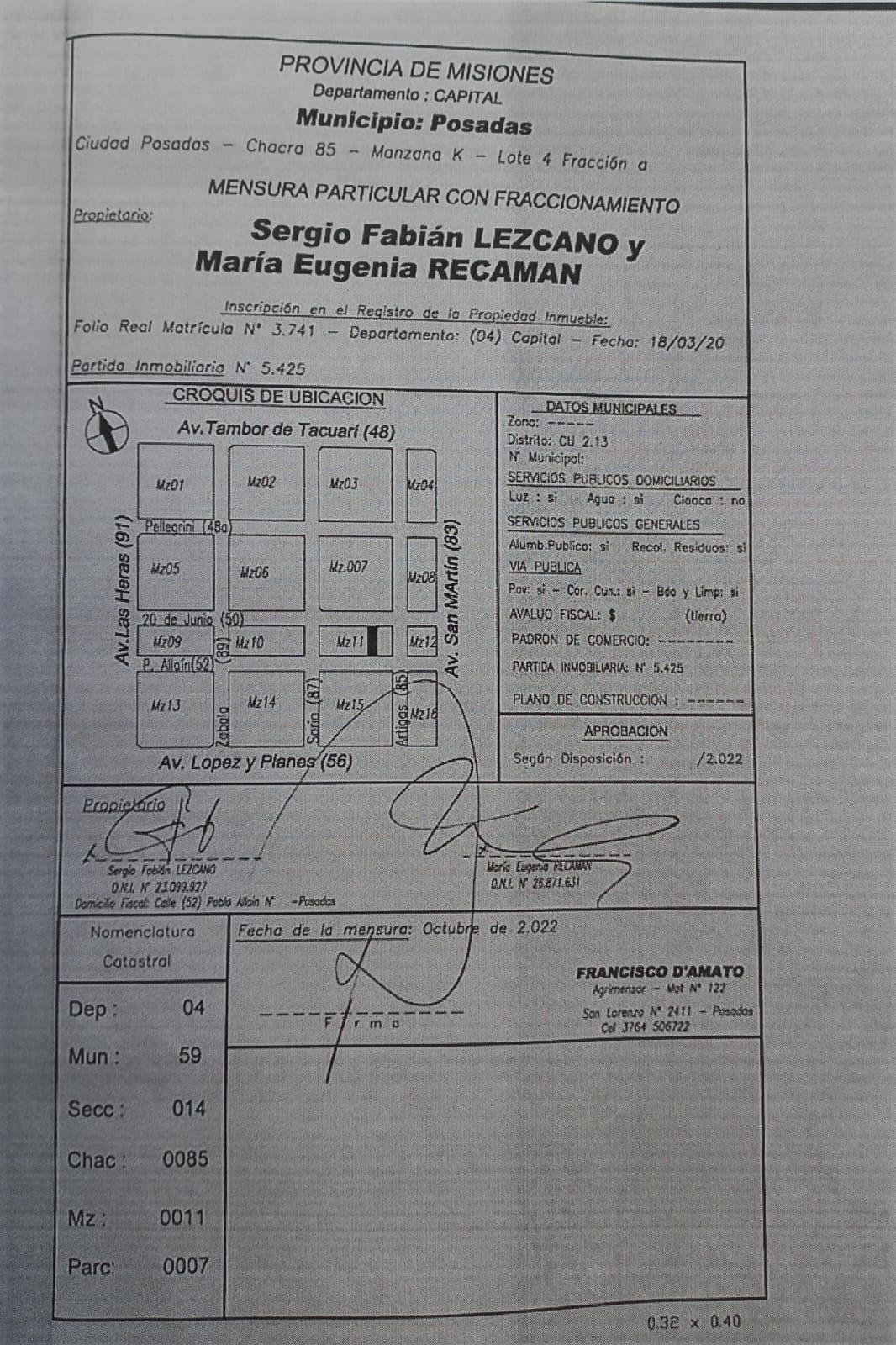 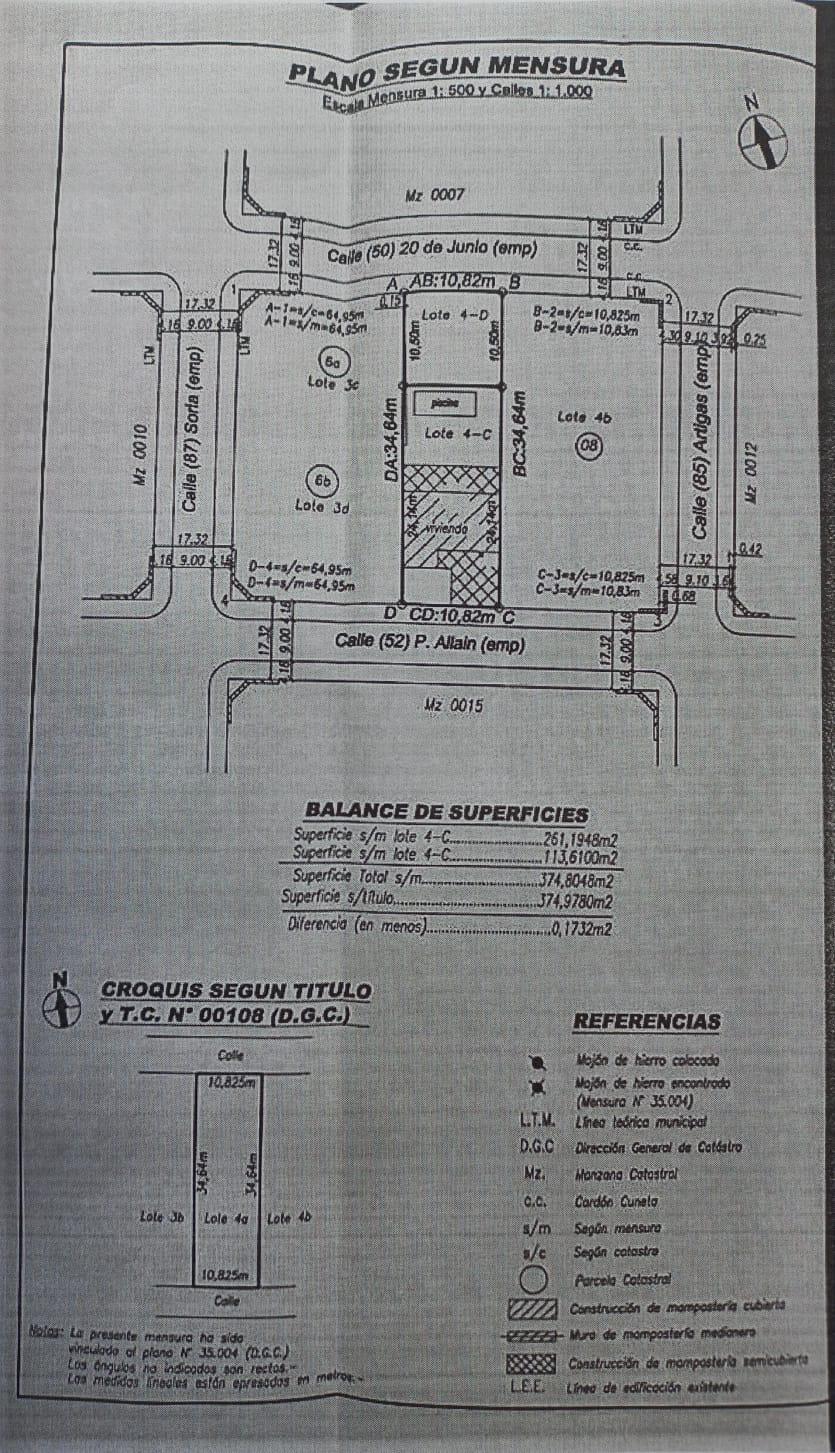 